Pozn.: Zveřejněna je upravená verze dokumentu z důvodu dodržení přiměřenosti rozsahu zveřejňovaných osobních údajů podle zákona č. 101/2000 Sb., o ochraně osobních údajů, v platném znění.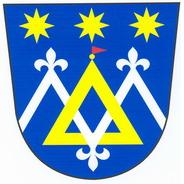 Obec LhotaPSČ 763 02, okres Zlínpitelstvo obce Lhota na svém 16. zasedání dne 4.5.2016 Zastupitelstvo obce Lhota na svém ustavujícím zasedání dne 5.11.2018 projednalo předložené zprávy, informace a přijalo tato usneseníPřítomni:  starostka předešlého volebního období a 7 zvolených zastupitelů.Omluven: 0         Neomluven: 0Přítomní občané: dle prezenční listinyPřed zahájením zasedání bylo členům zastupitelstva obce (při prezenci) předáno osvědčení o zvolení členem zastupitelstva podle § 53 zákona č. 491/2001 Sb., o volbách do zastupitelstev obcí a o změně některých zákonů, v platném znění.Zahájení, určení ověřovatelů zápisu a zapisovateleDosavadní starostka (dále předsedající) zahájila v 18 hodin ustavující zasedání. Konstatovala, že zasedání bylo řádně svoláno tak, aby se v souladu s § 91 odst. 1 zákona č. 128/2000 Sb., o obcích (obecní zřízení), v platném znění, konalo do 15 dnů ode dne uplynutí lhůty pro podání návrhů soudu na neplatnost voleb nebo hlasování.  Návrh na zneplatnění voleb nebyl podán. Informace o konání ustavujícího zasedání nově zvoleného Zastupitelstva obce Lhota byla zveřejněna, podle § 93 odst. 1 zákona o obcích, na úřední desce Obecního úřadu Lhota v souladu se zákonem po dobu nejméně 7 dní, a to od 25.10.2018 do 5.11.2018. Současně byla zveřejněna i na elektronické úřední desce.Předsedající konstatovala, že zastupitelstvo obce je schopno usnášení, nechybí žádný zvolený člen zastupitelstva. Předsedající určila zapisovatelkou a ověřovatele zápisu.Složení slibu členy zastupitelstvaPředsedající informovala před složením slibu o povinnostech člena zastupitelstva. Člen zastupitelstva obce je povinen zúčastňovat se  zasedání  zastupitelstva obce, plnit úkoly,  které mu zastupitelstvo uloží, hájit zájmy občanů obce a jednat a vystupovat tak, aby nebyla ohrožena vážnost jeho funkce. Rozhoduje o věcech patřících do samostatné působnosti obce. Schází se podle potřeby, nejméně však jedenkrát za tři měsíce. Zasedání zastupitelstva obce svolává a zpravidla  řídí starosta. Zastupitelstvo obce je schopno se usnášet, je-li přítomna  nadpoloviční většina všech jeho členů. Nově zvolené zastupitelstvo obce je v zásadě vázáno všemi usneseními a rozhodnutími předchozího zastupitelstva (do doby, než tato usnesení změní nebo zruší).  Zasedání zastupitelstva obce je veřejné. Občané mohou při projednávání bodů programu po rozpravě zastupitelstva  ještě před hlasováním sdělit své stanovisko. Předsedající rozdala zastupitelům Příručku pro člena zastupitelstva obce po volbách v roce 2018. Ta je již pátým vydáním, které Svaz měst a obcí České republiky, vždy po komunálních volbách, poskytuje bezplatně všem zvoleným obecním zastupitelům. Stejně tak tomu je i letos. Příručka je stále nová, aktuální.  Má se stát každodenním pomocníkem zastupiteli při rozhodování o správě obce a při řešení konkrétních otázek a úkolů.Předsedající vyzvala přítomné členy zastupitelstva ke složení slibu. Před složením slibu je upozornila, že odmítnutí složit slib nebo složení slibu s výhradou má za následek zánik mandátu. Přečetla slib "Slibuji věrnost České republice. Slibuji na svou čest a svědomí, že svoji funkci budu vykonávat svědomitě, v zájmu obce a jejích občanů a řídit se Ústavou a zákony České republiky", stanovený v § 69 odst. 2 zákona o obcích a jmenovitě vyzvala přítomné členy zastupitelstva ke složení slibu pronesením slova „slibuji“ a podpisem na připraveném archu s textem slibu. Členové zastupitelstva složili slib. Žádný člen zastupitelstva neodmítl složit slib ani nesložil slib s výhradou.Program ustavujícího zasedáníPředsedající seznámila přítomné s návrhem programu v souladu  s pozvánkou předanou členům zastupitelstva a v souladu s informací zveřejněnou na úřední desce.  K navrženým bodům nebyly podány žádné námitky.Návrh usnesení: Program ustavujícího zasedání:  1.   Schválení programu  2.   Stanovení počtu dlouhodobě uvolněných členů a určení funkcí, pro které budou          členové zastupitelstva obce uvolněni (§ 71 odst. 1 písm. a/ zákona o obcích)  3.   Stanovení počtu místostarostů obce  4.   Určení způsobu volby starosty a místostarosty  5.   Volba starosty obce  6.   Volba místostarosty obce a návrh zodpovědnosti ve funkci  7.   Zřízení výborů, volba předsedů, určení počtu členů výboru finančního a           kontrolního, volba členů výborů  8.   Zřízení komisí, volba předsedů a  členů komisí ZO  9.   Rozhodnutí o odměnách za výkon funkcí neuvolněných členů zastupitelstva (§72          odst. 2  zákona o obcích)10.   Způsob zasílání pozvánek a materiálů do zasedání11.   Zřízení Krizového štábu obce  12.   Diskuse:    Volba dne a času nejbližších zasedání ZOVýsledek hlasování :        PRO:  7             PROTI:  0              ZDRŽEL SE: 0 ZO Lhota podle § 95 odst. 1 zákona č. 128/2000 Sb., o obcích, ve znění pozdějších předpisů, jednohlasně schválilo program zasedání.Usnesení č. 01/UZ/2018  bylo schváleno.2.   Stanovení počtu dlouhodobě uvolněných členů ZO. Předsedající navrhla, aby funkce starosty byla vykonávána jako uvolněná ve smyslu § 71 zákona o obcích, ostatní funkce jako neuvolněné. Nikdo nepodal protinávrh.Návrh usnesení: Zastupitelstvo obce Lhota stanovuje v souladu s ustanovením  zákona č. 128/2000 Sb., o obcích, ve znění pozdějších předpisů, počet uvolněných členů ZO - 1 (starosta).Výsledek hlasování :        PRO:  7             PROTI:  0              ZDRŽEL SE: 0 Usnesení č. 02/UZ/2018  bylo schváleno.3.   Stanovení počtu místostarostů ZO.Předsedající vyzvala členy ke sdělení svého stanoviska k počtu místostarostů. Návrh byl zvolit místostarosty 2, dle mnoha let zaběhnutého způsobu v obci.Návrh usnesení: Zastupitelstvo obce Lhota stanovuje v souladu se  zákonem č. 128/2000 Sb., o obcích, ve znění pozdějších předpisů, počet místostarostů – 2Výsledek hlasování :        PRO:  7             PROTI:  0              ZDRŽEL SE: 0 Usnesení č. 03/UZ/2018  bylo schváleno.4.  Určení způsobu volby starosty a místostarosty - Způsob hlasováníPředsedající informovala o možnosti způsobu hlasování, které může být tajné nebo veřejné. Můžeme se řídit současným platným jednacím řádem, který upřednostňuje veřejné hlasování, pokud bude hlasování odlišné, bude jmenovitě vyznačeno i v zápisu ze zasedání. Anebo můžete hlasovat tajně, pak bychom volili volební komisi, která by zajistila správný průběh voleb.Nikdo nepodal protinávrh.Návrh usnesení: Zastupitelstvo obce Lhota stanovuje způsob hlasování: Veškeré hlasování na ustavující schůzi i dalších schůzích bude veřejné a pokud bude hlasování odlišné, bude jmenovitě vyznačeno i v zápisu ze zasedání.Výsledek hlasování :        PRO:  7             PROTI:  0              ZDRŽEL SE: 0 Usnesení č. 04/UZ/2018 bylo schváleno.5.  Volba starosty obcePředsedající vyzvala členy zastupitelstva k podání návrhů na funkci  starosty a připomněla průběh hlasování. O jednotlivých kandidátech bude hlasováno v opačném pořadí, než jak budou předkládány návrhy, začíná se posledním návrhem, přičemž po platném zvolení konkrétního kandidáta již nebude v hlasování pokračováno. Navržena do funkce starosty byla Mgr. Sanytráková. Nikdo nepodal protinávrh.Návrh usnesení: Zastupitelstvo obce Lhota volí v souladu s ustanovením § 84 odst. 2 písm. n) zákona č. 128/2000 Sb., o obcích, ve znění pozdějších  předpisů, paní Mgr. Miroslavu Sanytrákovou do funkce starosty, která bude  vykonávána jako uvolněná  funkce.Výsledek hlasování :  PRO:  7     PROTI:  0   ZDRŽEL SE: 0                Usnesení č. 05/UZ/2018  bylo schváleno.Po této volbě se ujala řízení zasedání nově zvolená starostka.6.  Volba místostarosty obce a návrh zodpovědnosti ve funkciNávrh usnesení: Zastupitelstvo obce Lhota volí v souladu s ustanovením  zákona č. 128/2000 Sb., o obcích, ve znění pozdějších předpisů, do funkce místostarosty obce Lhota pana Jana Blahuše. Výsledek hlasování :        PRO:  7             PROTI:  0              ZDRŽEL SE: 0 Usnesení č. 06/UZ/2018  bylo schváleno.Návrh usnesení: Zastupitelstvo obce Lhota volí v souladu s ustanovením  zákona č. 128/2000 Sb., o obcích, ve znění pozdějších předpisů, do funkce místostarosty obce Lhota pana Petra Prokopa. Výsledek hlasování :        PRO:  6             PROTI:  0              ZDRŽEL SE: 1   Usnesení č. 07/UZ/2018  bylo schváleno.7.   Zřízení výborů, volba předsedů, určení počtu členů výboru finančního a                  kontrolního, volba členů výborůStarostka úvodem tohoto bodu informovala o povinnosti danou zákonem  zřídit finanční a kontrolní výbor dle § 117 odst. 2  a § 84 odst. 2 zákona o obcích.  Každý výbor musí mít nejméně 3 členy a počet členů musí být lichý. Členem finančního nebo kontrolního výboru může být člen zastupitelstva nebo kdokoliv z občanů, pouze předsedou výboru může být jen zastupitel. Členem nemůže být starosta ani místostarosta ani účetní OÚ. Navrhla tříčlenný finanční a kontrolní výbor. Návrh usnesení: Zastupitelstvo obce Lhota volí tříčlenný finanční výbor. Výsledek hlasování :        PRO:  7             PROTI:  0              ZDRŽEL SE: 0 Usnesení č. 08/UZ/2018 bylo schváleno.Návrh usnesení: Zastupitelstvo obce Lhota volí tříčlenný kontrolní  výbor.  Výsledek hlasování :        PRO:  7             PROTI:  0              ZDRŽEL SE: 0 Usnesení č. 09/UZ/2018  bylo schváleno.Zvolený předsada finančního  výboru navrhl členy výboru. Žádný protinávrh nebyl vznesen.Návrh usnesení: Zastupitelstvo obce Lhota volí členy finančního  výboru.  Výsledek hlasování :        PRO:  7             PROTI:  0              ZDRŽEL SE: 0 Usnesení č. 10/UZ/2018  bylo schváleno.Zvolená předsedkyně kontrolního  výboru navrhla členy výboru.  Žádný protinávrh nebyl vznesen.Návrh usnesení: Zastupitelstvo obce Lhota volí členy kontrolního  výboru.  Výsledek hlasování :        PRO:  7             PROTI:  0              ZDRŽEL SE: 0 Usnesení č. 11/UZ/2018  bylo schváleno.8.   Zřízení dalších výborů či komisí, volba předsedů a  členů komisí ZOStarostka navrhla 1) kulturně sociální a sportovní výbor a 2) stavební výbor.  Žádný protinávrh nebyl vznesen.Návrh usnesení: Zastupitelstvo obce Lhota zřizuje kulturně sociální a sportovní výbor. Výsledek hlasování :        PRO:  7             PROTI:  0              ZDRŽEL SE: 0 Usnesení č. 12/UZ/2018  bylo schváleno.   Návrh usnesení: Zastupitelstvo obce Lhota zřizuje stavební výbor.  Výsledek hlasování :        PRO:  7             PROTI:  0              ZDRŽEL SE: 0 Usnesení č. 13/UZ/2018  bylo schváleno.   Starostka vyzvala zvolené předsedy výborů a zastupitele k podání návrhu na členy jmenovaných výborů. Členem tohoto výboru může být kdokoliv z občanů. Výbory  mohou být vícečetné.  Návrh usnesení: Zastupitelstvo obce Lhota volí členy kulturně sociálního a sportovního výboru. Výsledek hlasování :        PRO:  7             PROTI:  0              ZDRŽEL SE: 0 Usnesení č. 14/UZ/2018  bylo schváleno.   Předseda stavebního výboru podal následující návrhy na členy pro stavební výbor. Žádný protinávrh nebyl vznesen.Výsledek hlasování :        PRO:  7             PROTI:  0              ZDRŽEL SE: 0 Usnesení č. 15/UZ/2018  bylo schváleno.   9.   Rozhodnutí o odměnách za výkon funkcí neuvolněných členů zastupitelstva (§72          odst. 2  zákona o obcích)Návrh usnesení: Zastupitelstvo obce Lhota  stanovuje v souladu s § 72 a § 84 odst.2 písm. n) zákona o obcích odměnu za výkon funkce neuvolněného člena ZO – místostarostům. Výsledek hlasování :        PRO:  7             PROTI:  0              ZDRŽEL SE: 0 Usnesení č. 16/UZ/2018  bylo schváleno.   Návrh usnesení: Zastupitelstvo obce Lhota  stanovuje v souladu s § 72 a § 84 odst.2 písm. n) zákona o obcích odměnu za výkon funkce neuvolněného člena ZO – předsedovi  výboru.  Výsledek hlasování :        PRO:  7             PROTI:  0              ZDRŽEL SE: 0 Usnesení č. 17/UZ/2018  bylo schváleno.10.   Způsob zasílání pozvánek a materiálů do zasedání Návrh usnesení:  Zastupitelstvo obce Lhota  schvaluje postup zasílání pozvánek a materiálů k zasedání zastupitelstva obce.   Výsledek hlasování :        PRO:  7             PROTI:  0              ZDRŽEL SE: 0 Usnesení č. 18/UZ/2018  bylo schváleno.11.  Zřízení Krizového štábu obce  Návrh usnesení:  Zastupitelstvo obce Lhota  volí členy krizového štábu obce Lhota.Výsledek hlasování :        PRO:  7             PROTI:  0              ZDRŽEL SE: 0 Usnesení č. 19/UZ/2018  bylo schváleno.12.  Diskuse:  Volba dne a času nejbližších zasedání ZOZastupitelstvo obce se schází podle potřeby, nejméně však jedenkrát za tři měsíce. Starostka  navrhla minimálně šest zasedání ročně. Termíny se mohou měnit podle potřeby, podle realizace výběrových řízení, různých akcí a podle povinností vyplývajících z přijatých dotací apod. Zastupitelstvo obce Lhota  bere termín zasedání a čas na vědomí bez výhrad.Konec zasedání 18.50 hod.Zápis byl vyhotoven dne: 7.11.2018  Celé znění zápisu  zasedání je občanům obce Lhota k nahlédnutí u starostky.                                                                                      Mgr. Miroslava Sanytráková, starostka obce Lhota